Bocskaikert Községi Önkormányzat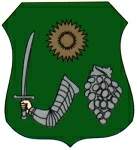 p o l g á r m e s t e r eElőterjesztésA Bocskaikert Községi Önkormányzat Képviselő-testületének 2019. március 26-i-i ülésére.Tárgy: A gyermekek védelmének helyi szabályairól és a térítési díjról szóló rendelet -tervezetÜlés: nyilvánosSzavazás:  nyíltDöntés: minősített többségTisztelt Képviselő-testület!Szóbeli előterjesztésFentiekre való tekintettel kérem T. Képviselő-testületet, hogy a rendelet módosítást elfogadni szíveskedjenek.Tisztelettel:							Szőllős Sándor							polgármester sk.Előzetes hatásvizsgálata jogalkotásról szóló 2010. évi CXXX. törvény 17.§ (1) bekezdése alapjánA Bocskaikerti Községi Önkormányzat szervezeti és működési szabályzatáról szóló …../2016. (……) önkormányzati rendelet-tervezethezÖsszeállította: Baloghné Kiss Judit jegyzőBocskaikert Községi Önkormányzat Képviselő-testületének  a   /2019. (     ). rendelete 2/2016. (I. 29.) önkormányzati rendelete a gyermekek védelmének helyi szabályairól és a térítési díjról szóló rendelet módosításárólBocskaikert Községi Önkormányzat Képviselő-testülete az Alaptörvény 32. cikk (1) bekezdés a) pontjában, valamint a Magyarország helyi önkormányzatairól szóló 2011. évi CLXXXIX. törvény 13. § (1) bekezdésének 8. pontjában meghatározott feladatkörben eljárva a gyermekek védelméről és a gyámügyi igazgatásról szóló 1997. évi XXXI. törvény (továbbiakban: Gyvt.) 29. § (1-2) bekezdésében kapott felhatalmazás alapján a gyermekek védelmének helyi szabályairól és a térítési díjról a következőket rendeli el:1.§A rendelet 2.sz. mellékelte helyébe ezen rendelet 1. és 2. sz. mellékelte lép.2.§A rendelet 1. sz. melléklete 2019. május 1-én lép hatályba és másnap hatályát veszti.A rendelet 2. sz. melléklete 2019. szeptember 1-én lép hatályba és másnap hatályát veszti.Bocskaikert, 2019.március 26.Baloghné Kiss Judit							Szőllős Sándor	jegyző								polgármester Kihirdetési záradék:A Rendeletet Bocskaikerti Polgármesteri Hivatal hirdetőtábláján 2019..          kihirdetésre             n került.Bocskaikert, 2019.          	      Baloghné Kiss Judit jegyző1. melléklet a   /2019. (  .   ) rendelethez(2. melléklet a 2016. (I. 29.) rendelethez)2019. május 1-től érvényes bölcsődei intézményi térítési díjakAz  árak az ÁFA-t nem tartalmazzák2. melléklet a   /2019. (  .   ) rendelethez(2. melléklet a 2016. (I. 29.) rendelethez)2019. szeptember 1-től érvényes bölcsődei intézményi térítési díjakAz  árak az ÁFA-t nem tartalmazzákTársadalmi hatás: A Gyvt.-ben előírtak helyi érvényesülésének biztosításaGazdasági hatás:a gyermekintézmények révén a szülők munkavállalása megoldhatóKöltségvetési hatás:Az önkormányzat a gyermekvédelmi feladatait költségvetéséből finanszírozza, melyhez az állam kötött felhasználású támogatást nyújt.Környezeti, egészségi következmény:Az egészséges táplálkozással a gyermek egészséges fejlődése biztosíthatóAdminisztratív terheket befolyásoló hatás:az intézményhálózat kiépítettEgyéb hatás:NRMegalkotás szükségessége:Jogszabályi előírásaMegalkotás elmaradása esetén várható következmény:Állami támogatások jogszerűtlen igénylése, felhasználásaAlkalmazásához szükséges feltétel:személyi: 		biztosítottszervezeti: 	biztosítotttárgyi: 		biztosítottpénzügyi:		biztosítottIntézmény típusaIntézményi térítési díj (Ft)Családi bölcsőde:(reggeli, tízórai, ebéd, uzsonna365.-Intézmény típusaIntézményi térítési díj (Ft)Családi bölcsőde:(reggeli, tízórai, ebéd, uzsonna)Mini bölcsőde:(reggeli, tízórai, ebéd, uzsonna)365.-365.--